Ufficio  del  Giudice di Pace di  Cosenza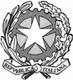 Il Giudice di Pace dott. Francesco Claudio Messina comunica che, avendo effettuato il tampone rapido ed essendo risultato positivo al Covid, per ragioni di evidente opportunità e salvaguardia dell’altrui salute, non potrà tenere le prossime udienze civili del 10 e 12 p.v. i cui affari saranno poi distribuiti.Cosenza, 05/01/2023Il Giudice di Pace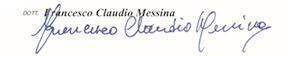 